Return Service Requested							      Non-Profit Organization									                                 U S Postage Paid										           Kosciusko, MS 39090										                        Permit No 94T H E   G O O D N E W S   L E T T E RFirst United Methodist Church110-114 E. Washington, P. O. Box 1293, Kosciusko, MS 39090(662) 289-1412     FAX (662) 289-1418    e-mail chur623@bellsouth.net  *******************************************************************************************Learn the story. Live the story. Tell the story.				        OCTOBER 2015 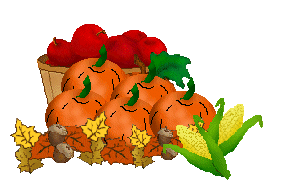 *******************************************************************************************                                                                     "Bro Scott's Scrawling""Together, We Can..."“Together we can…” make a difference!  Sometimes tasks that lay before us can be overwhelming.  Sometimes life in general can be overwhelming!  But, a long time ago, I discovered one of the greatest gifts of our United Methodist Church is that we are not alone!  I love being a part of something bigger than I am.  I love knowing that God can take my “little” and turn it into “much” for His glory!  “Together we can!”  I have to brag on our church.  Friday night Sept 11, we had the opportunity to feed the KHS football team.  Can you imagine doing this alone?  Let me tell you what WE did!  Together we fed 143 students, we had 21 church members cooking and serving, there were even more of you that donated close to $350 to cover the expenses and we did all of this for less than $2 per plate!  God can take our little and turn it into much!  Praise God for faithful folk who love Him and want to serve Him through the ministries of His church!One of the great gifts of our UMC connection is the ministry we call “Mission Shares.”  In the old days we knew this as apportionments.  More truly stated, it is our share in the mission of the UMC: where God takes our faithful “little” and turns it into much for His greater good!  By paying our mission shares, we are supporting ministries locally and nationally as well as internationally!  From helping prepare young men and women for ministry to our UM Community Centers around our state to our Methodist Children’s homes to local colleges even colleges on the other side of the globe to local camps and the list goes on and on…  Together we can make a difference!  AND we are!When you give to our church, you are making a difference and for that, I give God thanks!  Thank you for being a vital, loving and caring church!  Let us never forget the words from our UM Book of Discipline (our governing book) paragraph 130, “The people of God, who are the church made visible in the world, must convince the world of the reality of the gospel or leave it unconvinced. There can be no evasion or delegation of this responsibility; the church is either faithful as a witnessing and serving community, or it loses its vitality and its impact on an unbelieving world.”Together We Can!  Br. Scott13 KB A View from the Pew   by Peggy A. Keady, October 2015A Prayer FormulaRemember the little hand exercise and the accompanying saying:		Here’s the church, and 		And there’s the steeple.		Open the door		And see all the people.Thinking about this gave me an idea about how to use the fingers on each hand as prayer springboards.  Try using the fingers on your right hand to praise and give thanks to God for His attributes and gifts such as His mercy, His wisdom, His guidance, His son, His protection and so on.Then utilize the fingers on your left hand to launch prayers of intercession and petition for your own concerns and for the needs of others.  Some examples would be:  praying for resolution to a problem you are experiencing at work or at school or asking God to give strength and courage to Christians around the world who are facing persecution for their faith.The key line in the saying above is line four.  The church is not a building but rather it is the people of God gathered to worship Him and to love and serve their neighbors.Pray without ceasing.  (Thessalonians 5:17 KJV)                                Calling Children of All Ages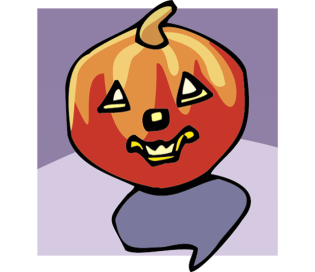 This year, the Halloween Carnival will be held on Sunday, October 25 at 4:00 to 6:00 pm.  This will be an exciting time for everyone, for there will be events for children, youth, and adults.  Adults and children start working on your costume to wear for judging. (Br. Scott has already started planning his, so get ready.) Invite friends and family for a fun filled afternoon.   Do you know that the “Wild Bunch “has completed 24 wheelchair ramps.  Thank you for your service. Note from Nancy:  We are in need of good cleaning rags.  If anyone has any old dish cloths, towels, etc.  Bring them to the church. (You also can help clean with them if you want.) October 17 at 4:00 pm is the date set for the outdoor wedding for Kristin Carballo and Preston Tompkins.  It will be at the home of Mrs. Dot Carballo and Joe Carballo, Attala Road, # 1163, Kosciusko, Ms.  Kristen is the granddaughter of Judy Briggs and Joe Carballo and the great granddaughter of Dot Carballo.  All friends and relatives are invited to attend.A Special thank You“To all our Church Family, We would like to extend our deepest appreciation and gratitude for the prayers and thoughts thru the sickness and death of our Father.  May you continue to pray that God will strengthen our family thru these difficult times.”                 									The Family of Robert DeasonThank you for all the attention my church family gave me during my recovery from surgery, and especially the good food.  I love you.      Nancy JoseyFUMC now has beautiful aprons to wear when serving a meal for special events.  Thank you to Kay Dawson for a job well done. We have taken a step forward in our world of technology here at FUMC. We have a new and fresh website!! The website gives you access to all sorts of great content: sermons, event information, videos, pictures, announcements, monthly newsletters, church information for visitors, and much, much more.      We are still in the building phase on much of the site. You will see and have access to more content as time progresses.      We encourage you to check it out and let others know how awesome it is. We hope this will be a tool used to better communicate with the Body. The address to the website is:   fumckosciusko.com		     Happy surfing!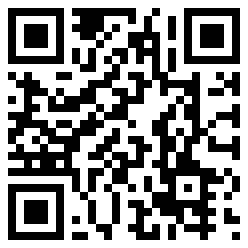 Scan the code to go directly to the site.CONTACT THE CHURH OFFICEIf you have a change of mailing address, change of e-mail address, change of phone number or no longer have a land line, please let the church office know. We want to be sure to get information to you in a timely manner.  ALIVE STUDENT NEWS Dustin Horne is the new Youth Director.   He is a coach at Kosciusko High School.  Dustin has already been active in this church in many ways from working with the youth to the Passion play.  Under his guidance, our youth have already started making plans for many activities for the fall.  Dustin will be calling on parents and church members to provide a snack supper for their Sunday night meetings.  A special thank you to Art and Jennie Cook who have been so involved this summer with youth.  You have done an excellent job.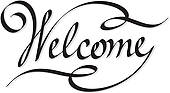 We are delighted to welcome two new family units to our church family.   Kevin, Rhonda, Allie Grayce, and Jack Gibson, come by transfer of letter from Williamsville Baptist.  Christy Cheek (Mrs. Randolph), Ansley, and Aden, come by transfer from Kosciusko Church of Christ.   Christy is already involved with teaching on Wednesday nights.  “Cottage” meetings are being held in many homes throughout the congregation.  Groups are combined according to the “Good Shepherd” program.  This is a way for Br. Scott to meet church members in a casual setting and hear the desires and wishes of the many individuals.  If you have not been contacted, you will be and a post card will be sent the week prior to the meeting.  This is just another way for our membership to feel like the FUMC family it is.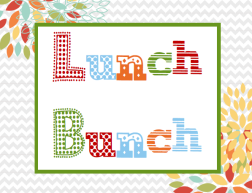 The “Lunch Bunch” is the name given to the traveling members who are eager to make short fun trips.  The first one was September 17, to Philadelphia, Ms.  This is a very flexible group, no dues, no training, no age requirements, just a desire to have fun and fellowship and go somewhere in the bus.  The next one is in October. Sign-up sheets will be in the Fellowship hall, office, and outside the Sanctuary.  Make plans to go, you will have fun.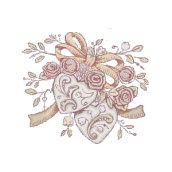 The Ladies of the Church are cordially invited to a Bridal Shower honoring Leesa Diane Grey, bride-elect of James Allen McBride, Sunday October 11, 2-3 in the Church Parlor.The next Mission Share Lunch will be October 18, 2015.  If you were unable to attend the September event, you will not want to miss the next one.  The Fellowship hall was transformed into a very nice restaurant and guests and members enjoyed an elegant meal.  All proceeds went to Mission Shares.  Sign-up sheets will be in the Fellowship hall, office, and outside Sanctuary.Mark your calendar now.  Holiday Happening is right around the corner, November 7, 2015, 8:00 to 1:00.    There will be several booths from baked goods to specialty handmade items for sale.  Again there will be a country store, jewelry counter, wonderful baked items and the ever popular “white elephant.”  Make plans to come early, enjoy a sausage biscuit and coffee, and then stay for the lunch of BBQ chicken.  There is a place for everyone in this event.All I really need to know I learned in Sunday School: 	I may not have a singing voice, but God loves to hear me sing;  if a wee little man like Zacchaeus could see Jesus, I can too;  with God’s help, just like David, I can knock down a giant; the wise man built his house upon a rock and this wisdom came from God; dare to be like Daniel in the lion’s den, he felt no fear; let the sunshine in and face it with a grin; and most important, Jesus loves me this I know, for the Bible tells me so.  Take any of these items and put them into sophisticated adult terms and apply them to your family, life, work, and your world.    John Robert Hillman.   ADVENTPlans are already being made for Advent this year. FUMC will have our own devotion booklet submitted by members and friends. Many have already been asked to contribute but more are needed.  This can be a personal devotion or a favorite “copied” one. Give to Terry by October 15.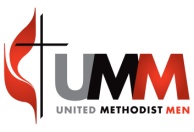 September’s Men’s Fellowship supper was held at the home of Dr. Henry Jones with 53 men from various Attala County Churches and denominations attending.  Watch for coming information for the October Men’s Supper.